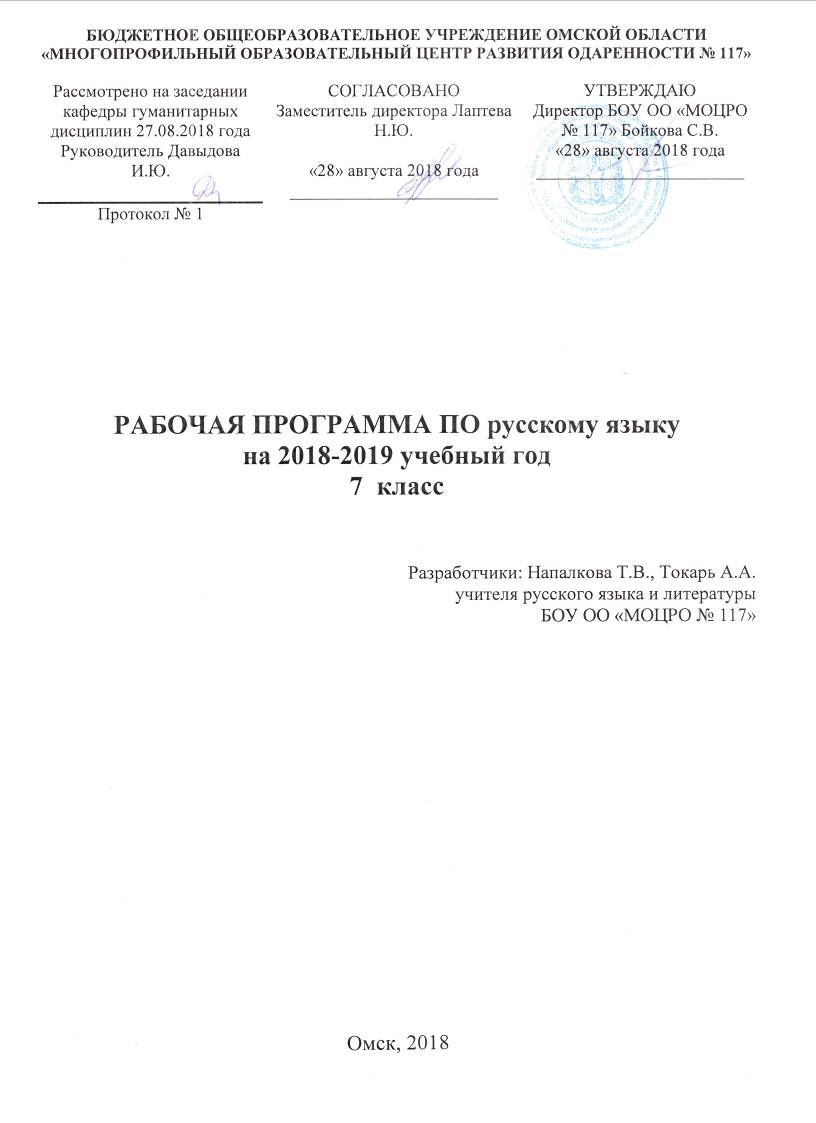 Пояснительная записка	Рабочая программа по русскому языку для 7 класса составлена в соответствии с правовыми и нормативными документами:Федеральный Закон «Об образовании в Российской Федерации» (от 29.12. . № 273-ФЗ);Федеральный Закон от 01.12.2007 г. № 309 (ред. от 23.07.2013 г.) «О внесении изменений в отдельные законодательные акты Российской Федерации в части изменения и структуры Государственного образовательного стандарта»;Областной закон от 14.11.2013 г. № 26-ЗС «Об образовании в Ростовской области»;Приказ Минобразования России от 05.03.2004 г. № 1089 «Об утверждении федерального компонента государственных образовательных стандартов начального общего, основного общего и среднего (полного) общего образования»;Приказ Минобрнауки России от 31.03.2014 г. № 253 «Об утверждении федерального перечня учебников, рекомендуемых к использованию при реализации имеющих государственную аккредитацию образовательных программ начального общего, основного общего, среднего общего образования на 2014-2015 учебный год»;Приказ Минобразования России от 09.03.2004 г. № 1312 «Об утверждении федерального базисного учебного плана и примерных учебных планов для образовательных учреждений Российской Федерации, реализующих программы общего образования»;Приказ Министерства образования и науки Российской Федерации от 31 декабря . № 1577 «О внесении изменений в федеральный государственный образовательный стандарт основного общего образования, утвержденный приказом Министерства образования и науки Российской Федерации от 17 декабря . № 1897»;Приказ Министерства образования и науки Российской Федерации от 31 декабря . № 1578 «О внесении изменений в федеральный государственный образовательный стандарт среднего общего образования, утвержденный приказом Министерства образования и науки Российской Федерации от 17 мая . № 413»;Примерная программа по русскому языку. 5-9 классы. Авторы программы: М.М. Разумовская, С.И. Львова, В.И. Капинос, В.В. Львов, Г.А. Богданова. – М.: Дрофа, 2015г. УМК под редакцией М.М. Разумовской, П.А. Леканта. – М.: «Дрофа», 2016г.	Федеральный базисный план отводит 140 часов для образовательного изучения русского языка в 7 классе из расчёта 4 часа в неделю.	В соответствии с этим реализуется программа по русскому языку в объеме 140 часов.Цели: Воспитать любовь к родному языку, отношение к нему как основному средству человеческого общения во всех сферах человеческой деятельности;Обеспечить овладение важнейшими общеучебными умениями и универсальными учебными действиями;Обеспечить языковое развитие учащихся, помочь им овладеть разнообразными видами речевой деятельности, сформировать умения и навыки грамотного письма, рационального чтения, полноценного восприятия звучащей речи, научить школьников свободно, правильно и выразительно говорить и писать на родном языке, использовать язык в разных ситуациях общения, соблюдая нормы речевого этикета.Задачи:формирование навыков анализа языка, способности классифицировать языковые явления и факты;воспитание речевой культуры;формирование таких жизненно важных умений, как использование различных видов чтения, информационной переработки текстов, различных форм поиска информации и разных способов передачи её в соответствии с коммуникативной задачей, речевой ситуацией, нормами литературного языка и этическими нормами общения;формирование грамматических, лексических и орфографических умений и навыков в их единстве;формирование у учащихся чуткости к богатству и выразительности родной речи, гордости за родной язык, интереса к его изучению.Содержание учебного предметаТематическое планированиеКалендарно-тематическое планированиеЛист корректировки рабочей программы (в конце учебного года)Планируемые результаты освоения учебного предмета и система их оценкиЛичностные, метапредметные и предметные результаты отражают индивидуальные, общественные и государственные потребности, сформулированные с учетом возрастных и индивидуальных особенностей обучающихся.Коммуникативные умения, являющиеся основой метапредметных результатов обученияЧтение и аудирование. Выразительно читать текст публицистического стиля. Просматривать местную газету, ориентироваться в содержании номера по заголовкам статей, а в содержании статьи – по ключевым словам, абзацным фразам; при обнаружении интересной (нужной) информации переходить на вдумчивое, изучающее чтение, фиксировать главное содержание прочитанного в виде тезисов.Слушать информационные теле- и радиопередачи с установкой на определение темы и основной мысли сообщения.Анализ текста. Определять стиль речи; находить в тексте языковые средства, характерные для публицистического стиля речи; определять прямой и обратный порядок слов в предложениях текста; определять способы и средства связи предложений в тексте; определять в тексте ведущий тип речи, находить в нём фрагменты с иным типовым значением (описание состояния человека, рассуждение-размышление, отдельные языковые средства, передающие оценку предметов, действий, состояний) и объяснять целесообразность их соединения в данном тексте.Воспроизведение текста. Подробно, сжато и выборочно (устно и письменно) пересказывать тексты, содержащие описание состояния человека, его оценку и другие изученные типы речи. Сохранять в изложении, близком к тексту, типологическую структуру текста и выразительные языковые и речевые средства.Создание текста. Уметь видеть проявление физического и психического состояния человека во внешности людей (в выражении лица, мимике, жестах, голосе, интонации, позе, походке) и передавать его словами, пользуясь богатой синонимикой глаголов, наречий, прилагательных и существительных со значением состояния лица. Создавать этюды, отражающие то или иное состояние человека, прочитанное по его внешности с помощью фотографии, репродукции картины, в непосредственном общении (возможная учебная ситуация «Игра в портреты»). Создавать устные и письменные высказывания художественного и публицистического стилей, раскрывая в них своё отношение к предмету речи, оценивая явления и поступки людей; писать сочинения-описания внешности и состояния человека, сочинения повествовательного характера (рассказ по данному началу или концу, на основе данного сюжета, на материале жизненного опыта учащихся); сочинения-размышления, сочинения дискуссионного характера на морально-этическую тему с доказательством от противного. Писать заметки в газету, рекламные аннотации.Совершенствование текста. С учётом стиля речи совершенствовать написанное: повышать выразительность речи, используя в высказываниях разговорного, художественного и публицистического стилей выразительные языковые и речевые средства, в том числе обратный порядок слов, экспрессивный повтор, вопросно-ответную форму изложения.Предметные результаты обученияК концу 7 класса учащиеся должны владеть следующими умениями:по орфоэпии: правильно произносить употребительные слова изученных частей речи; свободно пользоваться орфоэпическим словарём;по морфемике и словообразованию: объяснять значение слова, его написание и грамматические признаки, опираясь на словообразовательный анализ и типичные словообразовательные модели; опознавать основные способы словообразования (приставочный, суффиксальный, бессуффиксный, приставочно-суффиксальный, сложение разных видов); сращение, переход слова одной части речи в другую;по лексике и фразеологии: свободно пользоваться лексическими словарями разных видов;по морфологии: распознавать части речи; знать морфологические признаки частей речи и систему формоизменения;по орфографии: характеризовать изученные орфограммы, объяснять их правописание; правильно писать слова с изученными орфограммами; свободно пользоваться орфографическим словарём;по синтаксису: определять синтаксическую роль частей речи; различать и правильно строить сложные предложения с сочинительными и подчинительными союзами; использовать сочинительные союзы как средство связи предложений в тексте; соблюдать правильную интонацию предложений в речи;по пунктуации: обосновывать и правильно употреблять знаки препинания на основе изученного в 5-7 классах.Система оценки достижения планируемых результатов освоения основной образовательной программы основного общего и среднего общего образования предполагает комплексный подход к оценке результатов образования, позволяющий вести оценку достижения обучающимися всех трёх групп результатов образования: личностных, метапредметных и предметных.Система оценки предусматривает уровневый подход к содержанию оценки и инструментарию для оценки достижения планируемых результатов, а также к представлению и интерпретации результатов измерений.Одним из проявлений уровневого подхода является оценка индивидуальных образовательных достижений на основе «метода сложения», при котором фиксируется достижение уровня, необходимого для успешного продолжения образования и реально достигаемого большинством обучающихся, и его превышение, что позволяет выстраивать индивидуальные траектории движения с учётом зоны ближайшего развития, формировать положительную учебную и социальную мотивацию.Оценка предметных результатовОценка предметных результатов представляет собой оценку достижения обучающимся планируемых результатов по учебному предмету:способность к решению учебно-познавательных и учебно-практических задач, основанных на изучаемом учебном материале, с использованием способов действий, релевантных содержанию учебных предметов. предполагает выделение базового уровня достижений как точки отсчёта при построении всей системы оценки и организации индивидуальной работы с обучающимися.Базовый уровень достижений — уровень, который демонстрирует освоение учебных действий с опорной системой знаний в рамках диапазона (круга) выделенных задач. Овладение базовым уровнем является достаточным для продолжения обучения на следующей ступени образования, но не по профильному направлению. Достижению базового уровня соответствует отметка «удовлетворительно» (или отметка «3», отметка «зачтено»).Превышение базового уровня свидетельствует об усвоении опорной системы знаний на уровне осознанного произвольного овладения учебными действиями, а также о кругозоре, широте (или избирательности) интересов. Целесообразно выделить следующие два уровня, превышающие базовый:повышенный уровень достижения планируемых результатов, оценка «хорошо» (отметка «4»);высокий уровень достижения планируемых результатов, оценка «отлично» (отметка «5»).Повышенный и высокий уровни достижения отличаются по полноте освоения планируемых результатов, уровню овладения учебными действиями и сформированностью интересов к данной предметной области.Для описания подготовки обучающихся, уровень достижений которых ниже базового, целесообразно выделить также два уровня:пониженный уровень достижений, оценка «неудовлетворительно» (отметка «2»);Недостижение базового уровня (пониженный и низкий уровни достижений) фиксируется в зависимости от объёма и уровня освоенного и неосвоенного содержания предмета. Критерии и нормы оценки знаний, умений и навыков обучающихся по учебному предмету. 1. Оценка письменных контрольных работ обучающихся по русскому языку.Диктант оценивается одной отметкой.Отметка "5" выставляется за безошибочную работу, а также при наличии в ней 1 негрубой орфографической, 1 негрубой пунктуационной или 1 негрубой грамматической ошибки.Отметка "4" выставляется при наличии в диктанте 2 орфографических и 2 пунктуационных, или 1 орфографической и 3 пунктуационных ошибок, или 4 пунктуационных при отсутствии орфографических ошибок. Отметка "4" может выставляться при трёх орфографических ошибках, если среди них есть однотипные. Также допускаются 2 грамматические ошибки.Отметка "3" выставляется за диктант, в котором допущены 4 орфографические и 4 пунктуационные ошибки, или 3 орфографические и 5 пунктуационных ошибок, или 7 пунктуационных ошибок при отсутствии орфографических ошибок. В 5 классе допускается выставление отметки "3" за диктант при 5 орфографических и 4 пунктуационных ошибках. Отметка "3" может быть поставлена также при наличии 6 орфографических и 6 пунктуационных, если среди тех и других имеются однотипные и негрубые ошибки. Допускается до 4 грамматических ошибок.Отметка "2" выставляется за диктант, в котором допущено до 7 орфографических и 7 пунктуационных ошибок, или 6 орфографических и 8 пунктуационных ошибок, 5 орфографических и 9 пунктуационных ошибок, 8 орфографических и 6 пунктуационных ошибок. Кроме этого, допущено более 4 грамматических ошибок.При большем количестве ошибок диктант оценивается баллом "1".В контрольной работе, состоящей из диктанта и дополнительного (фонетического, лексического, орфографического, грамматического) задания, выставляются две оценки за каждый вид работы. При оценке выполнения дополнительных заданий рекомендуется руководствоваться следующим:Отметка "5" ставится, если обучающийся выполнил все задания верно.Отметка "4" ставится, если обучающийся выполнил правильно не менее 3/4 заданий.Отметка "3" ставится за работу, в которой правильно выполнено не менее половины заданий.Отметка "2" ставится за работу, в которой не выполнено более половины заданий.Отметка "1" ставится, если обучающийся не выполнил ни одного задания.П р и м е ч а н и е. Орфографические, пунктуационные и грамматические ошибки, допущенные при выполнении дополнительных заданий, учитываются при выведении отметки за диктант.При проверке и оценке диктанта необходимо учитывать неверные написания, негрубые орфографические ошибки, повторяющиеся и однотипные ошибки.При оценке контрольного словарного диктанта рекомендуется руководствоваться следующим:Отметка   "5"   ставится за диктант, в котором нет ошибок.Отметка "4" ставится за диктант, в котором обучающийся допустил 1 -2 ошибки.Отметка "3" ставится за диктант, в котором допущено 3-4 ошибки.Отметка "2" ставится за диктант, в котором допущено до 7 ошибок.При большем количестве ошибок диктант оценивается баллом "1".2. Оценка сочинений и изложений.Сочинения и изложения – основные формы проверки умения правильно и последовательно излагать мысли, уровня речевой подготовки учащихся.С помощью сочинений и изложений проверяются: 1) умение раскрывать тему; 2) умение использовать языковые средства в соответствии со стилем, темой и задачей высказывания; 3) соблюдение языковых норм и правил правописания.Любое сочинение и изложение оценивается двумя отметками: первая ставится за содержание и речевое оформление (соблюдение языковых норм и правил выбора стилистических средств), вторая – за соблюдение орфографических, пунктуационных норм и грамматических ошибок.Обе отметки считаются отметками по русскому языку, за исключением случаев, когда проводится работа, проверяющая знания учащихся по литературе. В этом случае первая отметка (за содержание и речь) считается отметкой по литературе.Содержание сочинения и изложения оценивается по следующим критериям:• соответствие работы обучающихся теме и основной мысли;• полнота раскрытия темы;• правильность фактического материала;• последовательность изложения.При оценке речевого оформления сочинений и изложений учитывается: разнообразие словаря и грамматического строя речи, стилевое единство и выразительность речи, число языковых ошибок и стилистических недочетов.Орфографическая и пунктуационная грамотность оценивается по числу допущенных обучающимся ошибок (см. Нормативы для оценки контрольных диктантов).Содержание и речевое оформление оценивается по следующим нормативам:Данные нормы оценок даны для среднего объема сочинения в 4-5 страниц.При оценке сочинения учитывается самостоятельность, оригинальность замысла ученического сочинения, уровень его композиционного и речевого оформления. Наличие оригинального замысла, его хорошая реализация позволяют повысить оценку на 1 балл.Отличная отметка не выставляется при наличии более 3 исправлений.При наличии в тексте более 5 поправок (исправлений неверного написания на верное) оценка снижается на 1 балл.    Если объем сочинения в полтора–два раза больше указанного в настоящих «Нормах оценки…», при оценке работ следует исходить из нормативов, увеличенных для отметки «4» на 1 единицу, а для отметки «3» на две единицы. Например, при оценке грамотности «4» ставится при 3 орфографических, 2 пунктуационных и 2 грамматических ошибках или при соотношениях: 2-3-2; 2-2-3; «3» ставится при соотношениях: 6-4-4; 4-6-4; 4-4-6. При выставлении оценки «5» превышение объема сочинения не принимается во внимание.Первая оценка (за содержание и речь) не может быть положительной, если не раскрыта тема высказывания, хотя по остальным показателям оно написано удовлетворительно.3. Оценка устных ответов обучающихся по русскому языку.Устный опрос является одним из основных способов учёта знаний обучающихся по русскому языку. Развёрнутый ответ обучающегося должен представлять собой связное, логически последовательное сообщение на заданную тему, показывать умение применять определения, правила в конкретных случаях.При оценке ответа обучающихся надо руководствоваться следующими критериями:  1) полнота и правильность ответа; 2) степень осознанности, понимания изученного; 3) языковое оформление ответа.Отметка "5" ставится, если обучающийся: 1) полно излагает изученный материал, даёт правильное определенное языковых понятий; 2) обнаруживает понимание материала, может обосновать свои суждения, применить знания на практике, привести необходимые примеры не только по учебнику, но и самостоятельно составленные; 3) излагает материал последовательно и правильно с точки зрения норм литературного языка.Отметка "4" ставится, если обучающийся даёт ответ, удовлетворяющий тем же требованиям, что и для отметки "5", но допускает 1-2 ошибки, которые сам же исправляет, и 1-2 недочёта в последовательности и языковом оформлении излагаемого.Отметка "3" ставится, если обучающийся обнаруживает знание и понимание основных положений данной темы, но: 1) излагает материал неполно и допускает неточности в определении понятий или формулировке правил; 2) не умеет достаточно глубоко и доказательно обосновать свои суждения и привести свои примеры; 3) излагает материал непоследовательно и допускает ошибки в языковом оформлении излагаемого.Отметка "2" ставится, если обучающийся обнаруживает незнание большей части соответствующего раздела изучаемого материала, допускает ошибки в формулировке определений и правил, искажающие их смысл, беспорядочно и неуверенно излагает материал. Оценка "2" отмечает такие недостатки в подготовке обучающихся, которые являются серьёзным препятствием к успешному овладению последующим материалом.Отметка ("5", "4", "3") может ставиться не только за единовременный ответ (когда на проверку подготовки обучающихся отводится определенное время), но и за рассредоточенный во времени, т.е. за сумму ответов, данных обучающимся на протяжении урока (выводится поурочный балл), при условии, если в процессе урока не только заслушивались ответы учащегося, но и осуществлялась проверка его умения применять знания на практике.3. Оценка тестовых заданий.Отметка «2» – от 0 до 50 %Отметка «3» – от 51 % до 70 %Отметка «4» – от 71 % до 85 %Отметка «5» – от 86 % до 100 %4. Оценка обучающих работ.Обучающие работы (различные упражнения и диктанты неконтрольного характера) оцениваются более строго, чем контрольные работы.При оценке обучающих работ учитывается: 1) степень самостоятельности учащегося; 2) этап обучения; 3) объем работы; 4) четкость, аккуратность, каллиграфическая правильность письма.Если  возможные ошибки были предупреждены в ходе работы, оценки «5» и  «4» ставится только в том случае, когда обучающийся не допустил ошибок или допустил, но исправил ошибку. При этом выбор одной из оценок при одинаковом уровне грамотности содержания определяется степенью аккуратности записи, подчеркиваний и других особенностей оформления, а также наличием или отсутствием описок. В работе, превышающей по количеству слов объем диктанта для данного класса, для оценки «4» допустимо и 2 исправления.Первая и вторая работа, как классная, так и домашняя, при закреплении определенного умения или навыка проверяется, но по усмотрению учителя может не оцениваться.Самостоятельные работы, выполненные без предшествовавшего анализа возможных ошибок, оцениваются по нормам для контрольных работ соответствующего или близкого вида.Оценка метапредметных результатовспособность и готовность к освоению систематических знаний, их самостоятельному пополнению, переносу и интеграции;способность к сотрудничеству и коммуникации;способность к решению личностно и социально значимых проблем и воплощению найденных решений в практику;способность и готовность к использованию ИКТ в целях обучения и развития;способность к самоорганизации, саморегуляции и рефлексии.Защита итогового проекта.№ п/пНаименование раздела/темыКоличество часовСодержаниеПланируемые результаты обучения1.О языке1   Русский язык как развивающееся явление. Формы функционирования современного русского языкаЛичностные: формирование «стартовой» мотивации к изучению нового материала, понимания русского языка как одной из основных национально-культурных ценностей русского народаПредметные: научиться дифференцировать понятия «язык» и «речь», определять коммуникативную функцию языкаМетапредметные:   - Регулятивные: самостоятельно выделять и формулировать познавательную цель, искать и выделять необходимую информацию   - Познавательные: объяснять языковые явления, процессы, связи и отношения, выявляемые в ходе исследования структуры слова, словосочетания, предложения, текста   - Коммуникативные: слушать и слышать друг друга; с достаточной полнотой и точностью выражать свои мысли в соответствии с задачами и условиями коммуникации2.Закрепление и углубление изученного в 6 классе46   Звуковая сторона речи: звуки речи, словесное и логическое ударение, интонация.   Словообразование знаменательных частей речи. Правописание: орфография и пунктуация. Лексическая система языка. Грамматика: морфология и синтаксис.   Глагол, его спрягаемые формы. Правописание личных окончаний глагола. Причастие и деепричастие. Правописание суффиксов глагола и причастия. Не с глаголами, причастиями, деепричастиями.   Выдающиеся лингвисты: Д.Н. Ушаков.Личностные: формирование навыков анализа и сопоставления, познавательного интереса к предмету исследования Предметные: научиться различать и транскрибировать слова по алгоритму, понимать различие между звуками и буквами, знать наизусть русский алфавит, выполнять условия передачи одного и двух звуков буквами е, ё, ю, я, производить фонетический разбор слова.р/р Научиться выявлять композиционные и языковые признаки текста, определять тему и основную мысль текста, использовать знания о теме, основной мысли текста при написании творческой работыМетапредметные:   - Регулятивные: осознавать самого себя как движущую силу своего научения; определять новый уровень отношения к самому себе как субъекту деятельности; проектировать маршрут преодоления затруднений; самостоятельно выделять и формулировать познавательную цель.   - Познавательные: объяснять языковые явления, процессы в ходе исследования фонетического состава слова; объяснять языковые связи и отношения, выявляемые в ходе исследования структуры и содержания текста   - Коммуникативные: использовать адекватные языковые средства для отображения в форме речевых высказываний своих чувств, мыслей; владеть монологической и диалогической формами речи; добывать недостающую информацию с помощью вопросов, владеть техникой чтения, определять тему и основную мысль текста, раскрывать тему и основную мысль высказывания.Морфология. ОрфографияМорфология. ОрфографияМорфология. ОрфографияМорфология. ОрфографияМорфология. Орфография3.Наречие41   Наречие как часть речи: общее грамма-тическое значение, морфологические признаки, роль в предложении.   Степени сравнения наречий: положитель-ная, сравнительная, превосходная.   Правописание не и ни в наречиях; не с наречиями на -о(-е); о и а в конце наречий; ь после шипящих в кон-це наречий; употреб-ление дефиса; н-нн в наречиях; слитное и раздельное написание наречных слов.   разряды наречий по значению: определительные и обстоятельственные. Слова категории со-стояния.   Наречие в художест-венном тексте. Сино-нимия наречий при ха-рактеристике дейст-вия, признака.   Свободное владение орфографическим, толковым, орфоэпиче-ским, этимологиче-ским словарями для получения необходи-мой справки.   Выдающиеся линг-висты: А.Н. Гвоздев.   Правильное произ-ношение употреби-тельных наречий.   Использование ме-стоименных наречий как средство связи предложений в тексте.Личностные: формирование навыков организации и анализа своей деятельности в составе группы, навыков самодиагностики и самокоррекции в индивидуальной и коллективной деятельности, навыков работы по образцу, устойчивой мотивации к исследовательской деятельностиПредметные: научиться читать и понимать лингвистический текст, конспектировать теоретический материал, составлять и применять алгоритм проверки орфограмм в практической деятельности, дифференцировать орфограммы проверяемые и непроверяемыеМетапредметные:   - Регулятивные: проектировать маршрут преодоления затруднений в обучении через включение в новые виды деятельности и формы сотрудничества, самостоятельно выделять и формулировать познавательную цель, искать и выявлять необходимую информацию, осознавать самого себя как движущую силу своего научения   - Познавательные: объяснять языковые явления, связи и отношения в ходе исследования слова, предложения, текста   - Коммуникативные: устанавливать рабочие отношения, формировать навыки учебного сотрудничества в ходе индивидуальной и групповой работы, слушать и слышать друг друга, выражать свои мысли в соответствии с задачами и условиями коммуникации, добывать недостающую информацию с помощью вопросов4.Служебные части речи. Предлог10   Общее понятие о предлогах. Разряды предлогов: простые, сложные и составные; непроизводные и про-изводные.   Правописание пред-логов.   Правильное употре-бление предлогов в составе словосоче-таний, существи-тельных с предлогами благодаря, согласно, вопреки. Правильное произношение предлогов.Личностные: формирование устойчивой мотивации к обучению на основе алгоритма выполнения задачи, к исследовательской деятельности (анализу), конструированиюПредметные: научиться применять алгоритм разбора слова по составу на практике, составлять рассказ на лингвистическую тему, определять значение слова при помощи значения морфем, отличать слово от формы словаМетапредметные:   - Регулятивные: применять методы информационного поиска, проектировать маршрут преодоления затруднений в обучении, самостоятельно выделять и формулировать познавательную цель   - Познавательные: объяснять языковые явления, выявляемые в ходе исследования структуры слова   - Коммуникативные: добывать недостающую информацию с помощью вопросов, формировать навыки учебного сотрудничества в ходе индивидуальной и групповой работы, организовывать и планировать учебное сотрудничество, выражать свои мысли в соответствии с задачами и условиями коммуникации5.Союз12   Общее понятие о союзе.   Разряды союзов: со-чинительные и подчи-нительные. Употреб-ление союзов в про-стом и сложном пред-ложениях.   Правописание сою-зов типа зато, чтобы, также, тоже, соот-носимых с формами других частей речи.   Союзы как средство связи членов предло-жения и средство свя-зи предложений.   Правильное произ-ношение союзов.Личностные: формирование устойчивой мотивации к исследовательской деятельности (анализу), навыков самодиагностики и самокоррекции в индивидуальной и коллективной деятельности, навыков работы по образцуПредметные: научиться определять часть речи, дифференцировать самостоятельные и служебные части речи, применять алгоритм определения склонения существительных, спряжения глагола, определения рода имени прилагательного.р/р Научиться выделять микротему в тексте, составлять план текста, использовать приемы сжатия и развертывания текстаМетапредметные:   - Регулятивные: осознавать самого себя как движущую силу своего научения, определять новый уровень отношения к самому себе как субъекту деятельности, применять методы информационного поиска   - Познавательные: объяснять языковые явления, выявляемые в ходе исследования языковой единицы, парадигмы словоизменения, в ходе исследования структуры и содержания текста   - Коммуникативные: выражать свои мысли в соответствии с задачами и условиями коммуникации, владеть монологической и диалогической формами речи, устанавливать рабочие отношения, эффективно сотрудничать и способствовать продуктивной кооперации, владеть техникой чтения, выделять в тексте главную и второстепенную информацию, составлять простой и сложный план, подробно или сжато пересказывать тексты6.Частица11   Общее понятие о частице.   Разряды частиц: формообразующие и модальные.   Правописание ча-стиц не и ни с различ-ными частями речи и в составе предложе-ния.   Употребление ча-стиц в соответствии со смыслом высказыва-ния и стилем речи. Правильное произно-шение частиц.   Наблюдение за ис-пользованием частиц как средством вырази-тельности речи.Личностные: формирование устойчивой мотивации к обучению в группе, к обучению на основе алгоритма выполнения задачи, формирование навыков самодиагностики и самокоррекции в индивидуальной и коллективной деятельности при консультативной помощи учителяПредметные: научиться рассуждать на лингвистическую тему, работать по алгоритму выполнения лингвистической задачи, делить слова на слоги и ставить ударение, использовать алгоритм проведения орфоэпического разбора словаМетапредметные:   - Регулятивные: определять новый уровень отношения к самому себе как субъекту деятельности, проектировать маршрут преодоления затруднений в обучении, самостоятельно выделять и формулировать познавательную цель   - Познавательные: объяснять языковые процессы, выявляемые в ходе исследования фонетического состава слова, орфоэпической структуры слова   - Коммуникативные: владеть монологической и диалогической формами речи, устанавливать рабочие отношения, эффективно сотрудничать, организовывать и планировать учебное сотрудничество, слушать и слышать друг друга7.Междометия и звукоподражательные слова8   Общее понятие о междометиях и звуко-подражательных сло-вах. Междометия, об-служивающие сферу эмоций, сферу воле-изъявления, сферу ре-чевого этикета.   Правописание меж-дометий и звукопо-дражаний. Знаки пре-пинания в предложе-ниях с междометиями   Правильное произ-ношение и употребле-ние междометий и звукоподражательных слов.Личностные: формирование навыков самодиагностики и самокоррекции в индивидуальной и коллективной деятельности, навыков работы по образцу, устойчивой мотивации к обучению в группе. к исследовательской деятельности (анализу), к обучению на основе алгоритма выполнения задачи, способности к самооценке на основе наблюдения за собственной речью, увеличение объема словарного запасаПредметные: научиться определять лексическое значение слова, антонимичные и синонимичные пары, выявлять условия многозначности,определять метафоры, олицетворения, эпитеты, выявлять условия возникновения омонимии слов, определять в тексте и устной речи профессиональные и диалектные слова, выявлять устаревшие слова;научиться применять знания о способах словообразования и заимствования на практике, производить морфемный и словообразовательный анализ слова; научиться видеть чередование гласных и согласных в слове и использовать знания на практике, применять знания, использовать правило написания приставок, букв и-ы после ц, строить индивидуальный маршрут восполнения проблемных зон в обучениир/р Научиться использовать полученные знания о стилях речи при составлении устного и письменного текстаМетапредметные:   - Регулятивные: определять новый уровень отношения к самому себе как субъекту деятельности, проектировать маршрут преодоления затруднений в обучении через включение в новые виды деятельности и формы сотрудничества, самостоятельно выделять и формулировать познавательную цель, искать и выделять необходимую информацию   - Познавательные: объяснять языковые процессы, связи и отношения, выявляемые в ходе исследования значения слова, структуры слова, в ходе исследования содержания лингвистического текста, структуры и содержания художественного и научно-делового текста   - Коммуникативные: владеть монологической и диалогической формами речи в соответствии с нормами родного языка, формировать навыки учебного сотрудничества в ходе индивидуальной и групповой работы, слушать и слышать друг друга, добывать недостающую информацию с помощью вопросов, эффективно сотрудничать и способствовать продуктивной кооперации, определять стиль речи и находить в тексте языковые средства, характерные для данного стиля, сохранять стиль текста при его изложении, находить и исправлять недочеты в построении текста, выразительно читать вслух тексты художественного стиля8.Трудные случаи разграничения языковых явлений5   Семантико-грамма-тический анализ внешне сходных явле-ний языка.   Выдающиеся линг-висты: Г.О. Винокур.    Личностные: формирование навыков самоанализа и самокоррекции учебной деятельности, устойчивой мотивации к обучению в группе, мотивации к обучению на основе алгоритма выполнения задачи, навыков работы по образцу при консультативной помощи учителя, увеличение объема словарного запасаПредметные: научиться использовать знания о синтаксисе и пунктуации при работе с текстом,использовать знания о предложении при синтаксическом анализе, определять условия постановки тире между подлежащим и сказуемым, выделять главные и второстепенные члены предложения, применять правила постановки знаков препинания при однородных членах, обращении, в предложениях с прямой речью, при диалоге, отличать простое предложение от сложногор/р Научиться определять тип речи текста, составлять текст типа речи оценка действительности, конструировать текст типа речи рассуждения-доказательстваМетапредметные:   - Регулятивные: самостоятельно выделять и формулировать познавательную цель,  искать и выделять необходимую информацию,  осознавать себя как движущую силу своего научения, проектировать маршрут преодоления затруднений в обучении через включение в новые виды деятельности и формы сотрудничества   - Познавательные: объяснять языковые явления, связи и отношения, выявляемые в ходе исследования синтаксических единиц и синтаксических конструкций, структуры предложения, текста   - Коммуникативные: проявлять речевые действия. устанавливать рабочие отношения, организовывать и планировать учебное сотрудничество с учителем и сверстниками, слушать и слышать друг друга, проявлять познавательную инициативность, владеть монологической и диалогической формами речи в соответствии с нормами родного языка, осмысленно читать учебные тексты, выразительно читать вслух тексты художественного стиля, находить в тексте типовые фрагменты, сохранять типологическую структуру текста при его изложении, писать сочинение по картине, совершенствовать собственный  текст9.Повторение изученного в 7 классе10  Разделы лингвисти-ки, основные сведения из них.   Орфографические и пунктуационные правила.   Культура речи. Личностные: формирование навыков самоанализа и самокоррекции учебной деятельности Предметные: научиться самодиагностике и самокоррекцииМетапредметные:   - Регулятивные: применять методы информационного поиска, осознавать самого себя как движущую силу своего научения   - Познавательные: объяснять языковые явления, процессы, связи и отношения, выявляемые в ходе диагностики и контроля   - Коммуникативные: добывать недостающую информацию с помощью вопросов, проявлять речевые действия№ п/пНаименование раздела/темыКоличество часовКоличество часовВ том числе контрольные работыВ том числе контрольные работы№ п/пНаименование раздела/темыр/рр/р1.О языке12.Закрепление и углубление изученного в 6 классе37923.Наречие34724.Предлог465.Союз8416.Частица1117.Междометия и звукоподражательные слова358.Трудные случаи разграничения языковых явлений329.Повторение изученного в 7 классе51№ п/пТема урокаКоличество часовДата план(указывается номер недели)Дата факт(указывается фактическая дата проведения)О языкеО языке11.Изменяется ли язык с течением времени11Закрепление и углубление изученного в 6 классеЗакрепление и углубление изученного в 6 классе462.р/р Что мы знаем о стилях речи113.р/р Что мы знаем о типах речи114.Звуки речи115.Фонетический разбор слова126.Орфоэпия127.Способы образования слов с помощью морфем228.Словообразовательное гнездо139.Неморфологические способы образования слов2310.Обобщающий урок по словообразованию1311.Контрольная работа по теме «Повторение изученного в 5-6 классах»1412.р/р Текст. Способы и средства связи предложений1413.р/р Изложение по рассказу Ю. Казакова «Арктур – гончий пёс»  1414.О роли чтения и письма в жизни людей. Орфография и пунктуация1415.Буквы ъ и ь как разделительные1516.Ь для обозначения мягкости и как показатель грамматической формы слова1517.О-Е-Ё после шипящих и ц в разных морфемах1518.Правописание приставок25, 619.Обозначение гласных и согласных в корне слова2620.Правописание суффиксов26, 721.Правописание н и нн в прилагательных и причастиях2722.Диктант с грамматико-орфографическим заданием1723.Правописание окончаний2824.Не с глаголами, причастиями и деепричастиями2825.Не с существительными и прилагательными1926.Не и ни в отрицательных местоимениях1927.Употребление дефиса2928.Словарное богатство русского языка. Словари11029.Русские лингвисты11030.Что такое грамматика11031.Морфология и синтаксис210, 1132.Контрольная работа по теме «Орфография и пунктуация»11133.р/р Стили речи. Публицистический стиль речи11134.р/р Публицистический стиль речи11135.р/р Заметка в газету11236.р/р Сочинение в жанре заметки в газету11237.р/р Анализ сочинения и работа над ошибками112Морфология. ОрфографияНаречиеМорфология. ОрфографияНаречие4138.Какие слова являются наречиями212, 1339.Как отличить наречия от созвучных форм других частей речи21340.Разряды наречий по значению11341.Слова состояния21442.Степени сравнения наречий21443.Морфологический разбор наречий21544.Словообразование наречий315, 1645.Обобщающий урок по теме «Наречие»11646.Контрольная работа по теме «Наречие»11647.Правописание наречий, образованных от существительных и местоимений316, 1748.Правописание не с наречиями на о-е11749.Буквы н и нн в наречиях на о-е217, 1850.Буквы о и е в конце наречий после шипящих11851.р/р Рассуждение-размышление11852.р/р Сочинение-рассуждение публицистического стиля по данному началу11853.Буквы о и а на конце наречий11954.Дефис в наречиях21955.Не и ни в отрицательных наречиях11956.Буква ь в конце наречий после шипящих12057.Употребление наречий в речи22058.Произношение наречий220, 2159.Обобщающий урок по теме «Правописание наречий»12160.Контрольная работа по теме «Правописание наречий»12161.р/р Описание состояния человека: строение текста12162.р/р Описание состояния человека: работа с текстом22263.р/р Сочинение-воспоминание «Как я первый раз…»222Служебные части речиПредлогСлужебные части речиПредлог1064.Предлог как часть речи. Разряды предлогов12365.Правописание предлогов22366.Употребление предлогов в речи12367.р/р Текст. Прямой порядок слов в спокойной монологической речи22468.р/р Особенности порядка слов в текстах разных типовых значений12469.р/р Обратный порядок слов, усиливающий эмоциональность речи12470.р/р Редактирование текстов с изменением порядка слов12571.р/р Изложение текста «Поговорим о бабушках»125СоюзСоюз1272.Союз как часть речи12573.Разряды союзов12574.Правописание союзов22675.Употребление союзов в простых и сложных предложениях326, 2776.Контрольная работа по теме «Предлог. Союз»12777.р/р Текст. Описание внешности человека22778.р/р Сочинение-миниатюра «Портрет интересного человека»12879.р/р Анализ сочинения и работа над ошибками128ЧастицаЧастица1180.Частица как часть речи. Разряды частиц12881.Правописание частиц328, 2982.Употребление частиц в речи329, 3083.Произношение предлогов. союзов, частиц23084.Обобщающий урок по теме «Служебные части речи»13085.Контрольная работа по теме «Служебные части речи»131Междометия и звукоподражательные словаМеждометия и звукоподражательные слова886.Междометия23187.Звукоподражательные слова13188.р/р Характеристика человека23289.р/р Сжатое изложение по тексту К.И. Чуковского «О Чехове»23290.р/р Анализ изложения и работа над ошибками133Трудные случаи разграничения языковых явленийТрудные случаи разграничения языковых явлений591.Омонимия разных частей речи33392.р/р Сочинение-характеристика человека234 Повторение изученного в 7 классе Повторение изученного в 7 классе593.Повторение изученного в 7 классе334, 3594.Контрольная работа за год13595.Анализ контрольной работы и работа над ошибками135Резервный урокРезервный урок1КлассНазвание раздела, темыДата проведения по плануПричина корректировкиДата проведения по фактуОтметкаОсновные критерии отметкиОсновные критерии отметкиОтметкаСодержание и речьГрамотность «5»Содержание работы полностью соответствует теме.Фактические ошибки отсутствуют. Содержание излагается последовательно.Работа отличается богатством словаря, разнообразием используемых синтаксических конструкций, точностью словоупотребления.Достигнуто стилевое единство и выразительность текста.В целом в работе допускается 1 недочет в содержании и 1-2 речевых недочетов.Допускается: 1 орфографическая, или 1 пунктуационная, или 1 грамматическая ошибка.«4»Содержание работы в основном соответствует теме (имеются незначительные отклонения от темы).Содержание в основном достоверно, но имеются единичные фактические неточности.Имеются незначительные нарушения последовательности в изложении мыслей.Лексический и грамматический строй речи достаточно разнообразен.Стиль работы отличает единством и достаточной выразительностью.В целом в работе допускается не более 2 недочетов в содержании и не более 3-4 речевых недочетов.Допускаются: 2 орфографические и 2 пунктуационные ошибки, или 1 орфографическая и 3 пунктуационные ошибки, или 4 пунктуационные ошибки при отсутствии орфографических ошибок, а также 2 грамматические ошибки.«3»В работе допущены существенные отклонения от темы.Работа достоверна в главном, но в ней имеются отдельные фактические неточности.Допущены отдельные нарушения последовательности изложения.Беден словарь и однообразны употребляемые синтаксические конструкции, встречается неправильное словоупотребление.Стиль работы не отличается единством, речь недостаточно выразительна.В целом в работе допускается не более 4 недочетов в содержании и 5 речевых недочетов.Допускаются: 4 орфографические и 4 пунктуационные ошибки, или 3 орфографические ошибки и 5 пунктуационных ошибок, или 7 пунктуационных при отсутствии орфографических ошибок, а также 4 грамматические ошибки.«2»Работа не соответствует теме.Допущено много фактических неточностей.Нарушена последовательность изложения мыслей во всех частях работы, отсутствует связь между ними, часты случаи неправильного словоупотребления.Крайне беден словарь, работа написана короткими однотипными предложениями со слабо выраженной связью между ними, часты случаи неправильного словоупотребления.Нарушено стилевое единство текста.В целом в работе допущено 6 недочетов в содержании и до 7 речевых недочетов.Допускаются: 7 орфографических и 7 пунктуационных ошибок, или 6 орфографических и 8 пунктуационных ошибок, 5 орфографических и 9 пунктуационных ошибок, 8 орфографических и 6 пунктуационных ошибок, а также 7 грамматических ошибок.«1»Допущено более 6 недочетов в содержании и более 7 речевых недочетов.Имеется по 7 и более орфографических, пунктуационных и грамматических ошибок